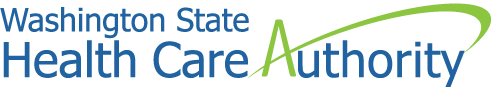 NOTICE OF COMPETITIVE SOLICITATIONHCA Solicitation #2022HCA16SOLICITATION TITLE: Criminal Background Check ServicesSOLICITATION BUDGET: SOLICITATION POSTING DATE: RESPONSE DUE DATE: Find the full solicitation on Washington’s Electronic Business Solution (WEBS). Vendors not registered in WEBS will not receive updates or amendments to the solicitation, which may put them at a disadvantage. Estimated Schedule of Procurement ActivitiesPurpose and ObjectivesThe Washington State Health Care Authority, hereafter called “HCA,” is initiating this Request forQualifications and Quotations (RFQQ) to solicit Bids from firms interested in providing CriminalBackground Check Services for HCA’s Human Resources department to screen employmentcandidates, interns, and volunteers.HCA intends to award one (1) contract to provide the services described in this RFQQ.Minimum QualificationsThe following are the minimum qualifications for Bidders:	Licensed to do business in the state of Washington or provide a commitment that it willbecome licensed in Washington within 30 calendar days of being selected as the Apparent Successful Bidder.Solicitation CoordinatorWEBS Commodity Codes: 961-30 - Employment Agency and Search Firm Services (Including Background Investigations and Drug Testing for Employment)946-36 - Credit Investigation and Reporting952-31 - Discrimination InvestigationSubmit any questions or concerns regarding this solicitation to the Solicitation Coordinator shown above. Issue Request for Qualifications and QuotationsDecember 12, 2022Questions DueJanuary 5, 2023 - 2:00 PM Pacific TimeAnswers Posted*January 13, 2023Complaints Due (if applicable) January 23, 2023Bids DueJanuary 30, 2023 - 2:00 PM Pacific TimeEvaluate Bids*February 2 – 9, 2023Conduct Oral Interviews with Finalists, if requiredFebruary 16, 2023Announce “Apparent Successful Bidder” via WEBS* February 23, 2023Debrief Request Deadline (3 Business Days after the ASB announcement)February 28, 2023Negotiate ContractMarch 2023Begin Contract WorkApril 1, 2023NameKavya PendakurE-Mail AddressHCAProcurements@hca.wa.gov 